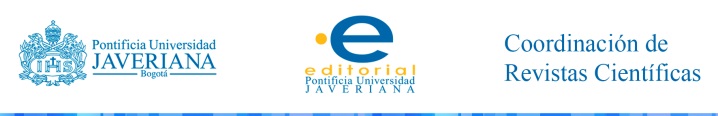 LICENCIA DE USO PARCIALCoautoría Bogotá __________________ de ______. Señor Rector P. Jorge Humberto Peláez Piedrahita, S. J.Representante Legal PONTIFICIA UNIVERSIDAD JAVERIANA REF: Licencia de uso parcial. Coautoría.Nosotros, _______________________________, mayor de edad, domiciliado en ________________, identificado como aparece al pie de mi firma, actuando en mi nombre y por cuenta propia;_______________________________, mayor de edad, domiciliado en ________________, identificado como aparece al pie de mi firma, actuando en mi nombre y por cuenta propia; _______________________________, mayor de edad, domiciliado en ________________, identificado como aparece al pie de mi firma, actuando en mi nombre y por cuenta propia; En nuestra calidad de coautores de la obra inédita “____________________________________________________________”, por conducto del presente escrito expresamente autorizamos a la Pontificia Universidad Javeriana para que, en desarrollo de la presente licencia de uso parcial, pueda ejercer sobre nuestra obra colectiva las atribuciones que se indican a continuación, teniendo en cuenta que en cualquier caso, la finalidad perseguida siempre será facilitar, difundir y promover el aprendizaje, el conocimiento, la enseñanza y la investigación.Así las cosas, las facultades de usos temporales y parciales que por virtud de la presente licencia se autorizan sobre nuestra obra son:La publicación y, en general, la edición en soporte análogo y digital por primera vez en la revista “________________________________”, vol. ___, núm. ___, de acuerdo con las condiciones internas que la Universidad ha establecido para estos efectos.La inclusión en cualquier otro formato o soporte como multimedia, colecciones, recopilaciones o, en general, servir de base para cualquier otra obra derivada.La comunicación y difusión al público por cualquier procedimiento o medio digital o análogo; así como su puesta a disposición en Internet.La reproducción por cualquier medio conocido o por conocer. La inclusión en sistemas de indexación y resumen y en sitios web, sean estos onerosos o gratuitos, existiendo con ellos previo convenio perfeccionado con la Pontificia Universidad Javeriana para efectos de satisfacer los fines previstos. En estos eventos, tales sitios y sus usuarios tendrán las mismas facultades que las aquí concedidas para la referida universidad, con las mismas limitaciones y condiciones.La asignación de la licencia Creative Commons Reconocimiento 4.0 Internacional, que permite citar, adaptar, transformar, autoarchivar, republicar y crear a partir de nuestra obra, para cualquier finalidad (incluso comercial), siempre que se reconozca adecuadamente nuestra autoría, se proporcione un enlace a la obra original y se indique si se han realizado cambios.De acuerdo con la naturaleza del uso concedido, la presente licencia parcial se otorga a título gratuito por el máximo tiempo legal colombiano, con el propósito de que en dicho lapso nuestra obra sea utilizada por la Pontificia Universidad Javeriana o con quien ella previamente tenga convenios de difusión, en formato digital o en línea, para efectos de que pueda ser consultada y reproducida por los usuarios de dichas bases, en las condiciones aquí establecidas y para los fines señalados, respetando siempre la titularidad de los derechos patrimoniales y morales correspondientes, de acuerdo con los usos honrados, de manera proporcional y justificada a la finalidad perseguida, sin ánimo de lucro ni de comercialización.De manera complementaria, garantizamos que la obra es producto de nuestra plena y exclusiva autoría, como resultado de nuestra creación original particular; y, que además, no contiene citas, ni transcripciones de otras obras protegidas por fuera de los límites autorizados por la ley, según los usos honrados dados los fines previstos; ni tampoco contiene declaraciones difamatorias contra terceros, respetando su derecho a la imagen, intimidad, buen nombre y demás derechos constitucionales. Adicionalmente, manifiestamos que no contempla expresiones contrarias al orden público ni a las buenas costumbres.Por tanto, garantizamos que dada nuestra calidad de coautores de la obra, hemos sido los únicos titulares de los correspondientes derechos patrimoniales sobre la misma. Así las cosas, si eventualmente existiese un tercero que pretendiere alegar mejor derecho sobre la misma, de modo que LA PONTIFICIA UNIVERSIDAD JAVERIANA se pudiere ver afectada por tal reclamación, nos comprometemos, sin restricción alguna, a sanear cualquier situación irregular, asumiendo los valores y conceptos que le hubieren correspondido pagar o que le llegaren a exigir a esta última, así como a indemnizarla por cualquier perjuicio que por tal motivo se le hubiere causado.En ese orden de ideas, sin perjuicio de los usos otorgados en desarrollo de este convenio, los suscritos —en nuestra calidad de autores— así como cualquier otro eventual titular que llegare a existir, continuaremos conservando los correspondientes derechos patrimoniales y morales sin modificación o restricción alguna, puesto que de acuerdo con la legislación colombiana aplicable, el presente es un acuerdo jurídico que en ningún caso conlleva la enajenación de los correspondientes derechos patrimoniales que nos corresponden.Cordialmente,

_________________________
Autor						C. C.: ____________________	


_________________________
Autor						C. C.: ____________________	 


_________________________
Autor						C. C.: ____________________